Élection à la commission administrative paritaire académique
du corps des attachés d’administration de l’ÉtatÉlections professionnelles 2018
Académie de LILLE4 TITULAIRES - 4 SUPPLÉANTS6 FEMMES - 2 HOMMESListe présentée par :Le syndicat national des personnels titulaires et contractuels de l’éducation nationale, de l’enseignement supérieur, de la recherche et de la culture (1)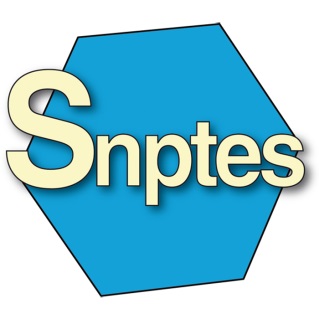 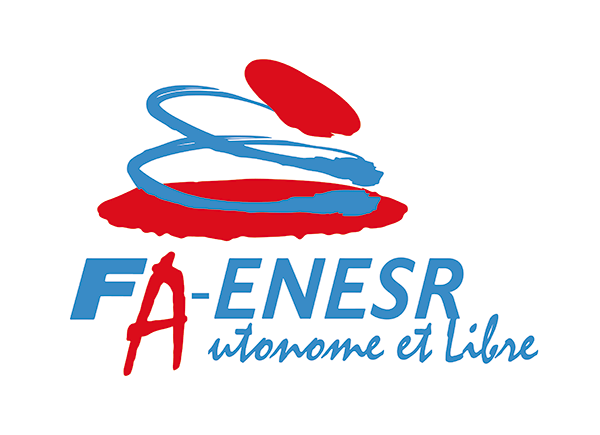 (1) Le SNPTES est affilié à la Fédération Autonome de l'Éducation Nationale, de l'Enseignement Supérieur et de la Recherche (FA-ENESR) Attaché d’administration hors classeAttaché d’administration hors classeAttaché d’administration hors classeAttaché d’administration hors classeAttaché d’administration hors classeAttaché d’administration hors classe12Attaché principal d’administrationAttaché principal d’administrationAttaché principal d’administrationAttaché principal d’administrationAttaché principal d’administrationAttaché principal d’administration1MmeVERMEULENLaëtitiaESPE / COMUEVilleneuve d’Ascq (59)2MrLECATERICUniversité de LilleLille (59)3Mr GIRARDINOlivierUniversité de LilleLille (59)4Mme VERCRUYSSESylvieUniversité de LilleLille (59)Attaché d’administrationAttaché d’administrationAttaché d’administrationAttaché d’administrationAttaché d’administrationAttaché d’administration1MmeDANTENNathalieUniversité de LilleLille (59)2MmeCATELAINChristelleUniversité de LilleLille (59)3MmeBINIENDAStéphanieLycée pro François HennebiqueLiévin (62)4MmeBERNOLLIN - DERIEPPEClaudeUniversité de LilleLille (59)